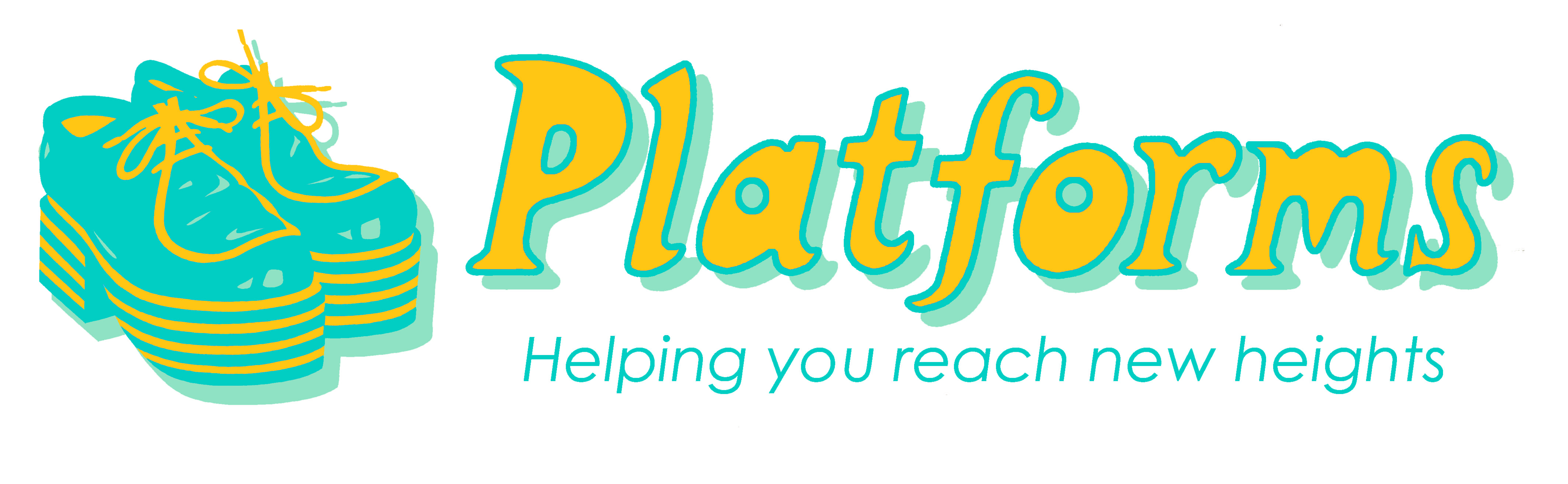                                                                                                               speaktomegabriel@gmail.comART FOR ART’S SAKE  Yr 3 – 6 Autumn 2021                                                                                    Art for Art’s Sake is a weekly after-school club for children from Yr 3 – Yr 6. It is aimed at children who really love Art and are able to concentrate on an ongoing Art project. There is no selection criteria as such but it is important that children come along prepared to work creatively over the whole 75 minute period. In this club the children will have a chance to explore their creativity and hopefully produce work that they can be really proud of.Platforms is run by Paulo Baigent, former Newbridge Primary School specialist Art teacher.Wednesday afternoons from 3.15 – 4.30pm in the Art Room. There are a maximum of 20 places and the first session is Wed 29th September. Safeguarding - I will bring the children to the gate beside the office when the club finishes to be handed over to parents.  Parents are not permitted to wait on the school grounds until the end of the club or enter the hall/classroom where the club is taking place. If your child's club starts after the end of the school day, please leave the site and return at the appropriate time.Sessions are £6.50 pounds each and there are 9 sessions between the first session and the final session on 1st  December. £58.50 payable by cash/cheque to “P. Baigent” or by BACS payment to: sort code: 09 - 01 – 28, acc no: 45190833, account: P BAIGENT. Please note: payment must be made in advance.To book places please contact Paulo directly at the email address above. Please include in the email: name of child and class, whether they will be picked up or make their own way home and two emergency contact nos. Please only use the permission slip below if you do not have access to email.I give permission for ………………………………………. Class ………………… Yr …………….To come to Platforms Art Club during terms 1 and 2.Emergency contact details: 1.   ………………………………………………………………………………………………………………………2.  ……………………………………………………………………………………………………………………….Medical conditions :…………………………………………………………………………………………….Signed ………………………………………………………………………(Parent/Carer)………………………………………………… has/has not got a place at Art Club.